ХАНТЫ-МАНСИЙСКИЙ АВТОНОМНЫЙ ОКРУГ - ЮГРАТЮМЕНСКАЯ ОБЛАСТЬХАНТЫ-МАНСИЙСКИЙ МУНИЦИПАЛЬНЫЙ РАЙОНМУНИЦИПАЛЬНОЕ ОБРАЗОВАНИЕСЕЛЬСКОЕ ПОСЕЛЕНИЕ ВЫКАТНОЙСОВЕТ ДЕПУТАТОВ	РЕШЕНИЕ	от 25.11.2022                                                                                                    № 152 п. ВыкатнойОб утверждении схемы многомандатных избирательных округов, образуемых для проведения выборов депутатов Совета депутатов сельского поселения ВыкатнойНа основании  статьи 18 Федерального закона от 12.06.2002 № 67-ФЗ «Об основных гарантиях избирательных прав и права на участие в референдуме граждан Российской Федерации», руководствуясь постановлением Избирательной комиссии Ханты-Мансийского автономного округа – Югра от 22.04.2022 № 75 «О возложении на территориальную избирательную комиссию Ханты-Мансийского района полномочий по организации подготовки и проведения выборов в органы местного самоуправления, местного референдума сельских поселений Ханты-Мансийского района», Уставом сельского поселения Выкатной,Совет депутатов сельского поселения ВыкатнойРЕШИЛ:1. Утвердить схему многомандатных избирательных округов, образуемых для проведения выборов депутатов Совета депутатов сельского поселения Выкатной, согласно приложению № 1, включая графическое изображение схемы многомандатных избирательных округов, согласно приложению № 2.2. Решение Совета депутатов сельского поселения Выкатной от 30.11.2012 № 130 «Об образовании избирательных Округов на выборах депутатов в Совет депутатов третьего созыва сельского поселения Выкатной» считать утратившим силу.3. Настоящее решение опубликовать (обнародовать) в установленном порядке.4. Настоящее решение вступает в силу с момента его официального опубликования (обнародования).Председатель Совета депутатовсельского поселения Выкатной                                                      Н.Г. ЩепёткинГлава сельскогопоселения Выкатной                                                                        Н.Г. ЩепёткинПриложение № 1к решению Совета депутатовсельского поселения Выкатнойот 25.11.2022 № 152Описание схемы избирательных округов по выборам депутатов Совета депутатов сельского поселения ВыкатнойПриложение № 2к решению Совета депутатовсельского поселения Выкатнойот 25.11.2022 № 152Описание схемы избирательных округов по выборам депутатовСовета депутатов сельского поселения Выкатнойс. Тюли: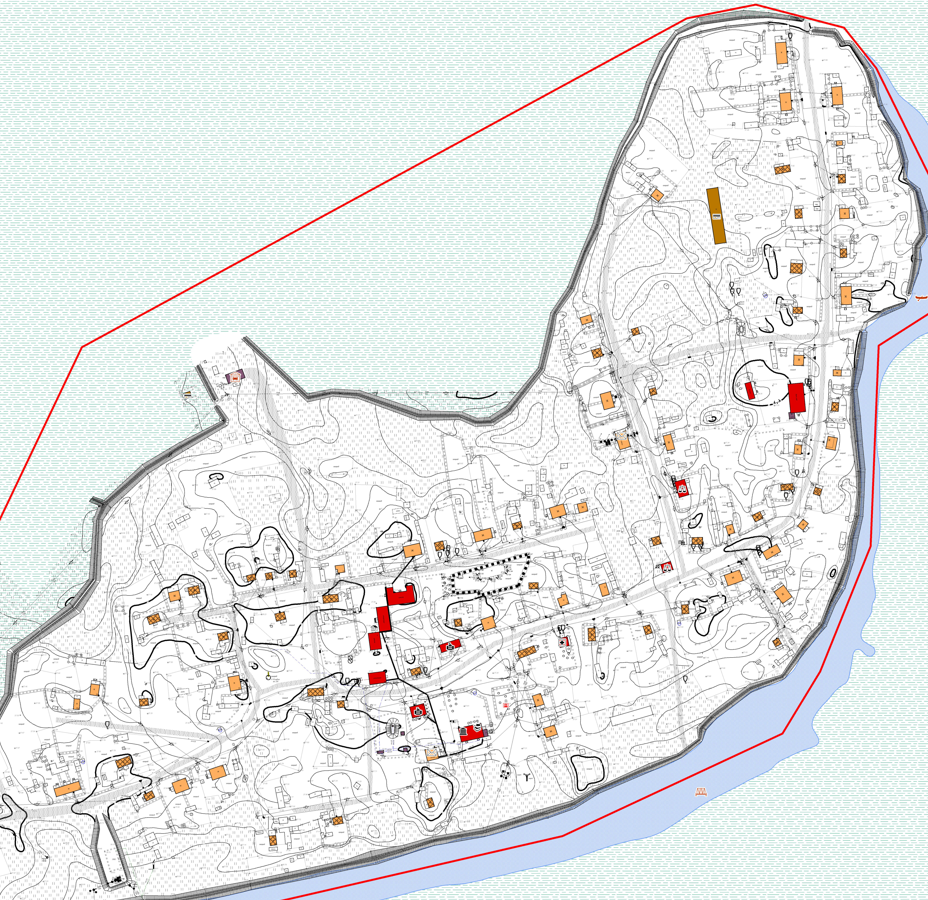 п. Выкатной: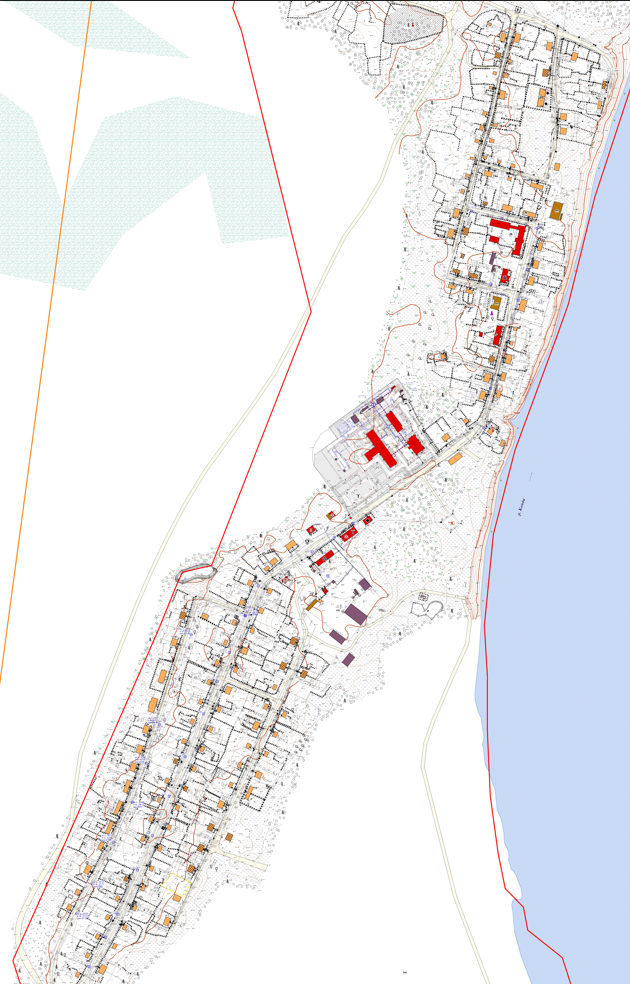 Номер избирательного округаЧисло избирателейГраницы избирательного округаМногомандатный избирательный округ № 1, число замещаемых мандатов - 2 159В границах с. ТюлиМногомандатный избирательный округ № 2, число замещаемых мандатов - 5335В границах п. Выкатной